CURRICULAM VITATEPERSONAL INFORMATIONName	:  Vineetha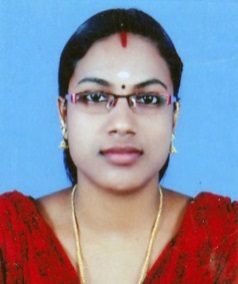 Date of Birth	:  07/07/1992Address 	:  DubaiNationality	:  Indian             Email 	:  vineetha.374735@2freemail.com DHA License No	:  DHA-PL-0180516HAAD ID Number	:  AGT124575CAREER OBJECTIVEA self-motivated, capable and hard-working laboratory technician having solid knowledge of preservation as well as troubleshooting of laboratory tools and devices. Expert arranging test reports as well as competently managed added lab actions. Experienced in executing testing in addition to research work.EDUCATIONAL QUALIFICATION2011-2013	:	Diploma in Medical Lab TechnicianDr. SMCSI Medical College, Trivandrum, India2008-2010	: 	VHSE Medical Lab TechnicianPHMKMV H S S. Panavoor, Trivandrum, Kerala2008	:  	  S S L C. Board of Public Examination, KeralaPHMKMV H S S. Panavoor, Trivandrum, KeralaPROFESSIONAL EXPERIENCE10/2017			:	Medical Laboratory TechnicianClinicare (Br. Of Imara Healthcare) Dubai08/2016 - 05/2017	:	Medical Laboratory TechnicianPutts Diagnostic Center, Kanyakulangara, Trivandrum08/2014 - 08/2016	:	Medical Laboratory TechnicianGovt. Hospital Kanyakulangara, Trivandrum, Kerala05/2013 - 08/2014	:	Medical Laboratory TechnicianAdvanced Clinical and Research Laboratory (ACR Lab)Trivandrum Medical College Hospital, KeralaWORK EXPERIENCEI have blood collection experience in Infants, children’s and adults.I have sample processing experience in the semi and fully auto analyzers. (Ex. SYSMEX 5part & 2part, UNICEL DX1, MODULAR, VITROS, COBAS etc.)I have got special training for Malaria from DME Kerala.Analyze various samples that come in for chemical testing and generate the relevant reports.Performed routine maintains as required by Laboratory procedures.Issued timely and accurate reports based on analysisPerformed automated routine and special blood tests.Having more than four years of working experience.SKILLSSkilled in Medical Lab Technician tasks including sample collection analysis and lab report procedures.Track records of collaborating with pathologists and physicians regarding tests results and analytical patterns in blood reporting.Uncommon ability to work under processing fast based paced, clinical care Laboratory.Strong ability to do repetitive work without losing concentrationExcellent skills in identifying abnormal patient conditions through thorough lab testing activities.VISA STATUS	Visit Visa (Expire on)		:	10.01.2018	Date of Issue	:	20-03-2015	Date of Expiry	:	19-03-2025DECLARATIONI hereby declare that the above-mentioned particulars are true and correct to the best of my knowledge and belief,Place:								VINEETHA Date :MEDICAL LAB EXPERTISEMEDICAL LAB EXPERTISEMEDICAL LAB EXPERTISEHematologySample CollectionUrinalysesBiochemistryMicrobiologyDigital Chemical Reporting